НАЗВАНИЕ ДИСЦИПЛИНЫ:Направление (550200 «Физико-математическое образование»)______________________________Степень       Бакалавр           Магистр 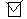 ОПИСАНИЕ СОДЕРЖАНИЯ ДИСЦИПЛИНЫ:Адаптационно-педагогическая практикаЗнакомство с образовательным учреждением (администрация, организация учебно-воспитательного процесса, материально-техническая база и т.п.); учебно-воспитательной работой  учителя математики и классного руководителя; участие в организации и проведении внеклассной работы по математике и классного часа; наблюдение за работой учителей, приобретение необходимых навыков профессиональной деятельности;  посещение и анализ уроков по математике.  Профессионально-базовая и профессионально-профильная практика Углубление и закрепление основ общетеоретических дисциплин в объеме необходимом для решения педагогических, научно-методических и организационно-управленческих задач. Применение знаний по педагогике, психологии, возрастной анатомии и физиологии, школьной  гигиене, теории  и методике обучения математике при выборе технологий и методик обучения в зависимости от возрастных особенностей, личностных возможностей и в зависимости от специфики учебного предмета и содержания изучаемого учебного материала. Подготовительная работа с учебной программой и учебниками по математике. Знакомство с требованиями к оснащению, оборудованию школьного математического кабинета, средствами обучения и их дидактическими возможностями. Подготовка дидактических, раздаточных материалов и их применение к уроку по математике. Знакомство с опытом работы передовых учителей математики образовательного учреждения. Подготовка и проведение уроков математики с использованием современных образовательных технологий (в том числе информационно-коммуникационных технологий). Выбор возможной технологии и методики построения урока, ориентированного на развитие ключевых компетентностей школьников. Формулировка целей урока по критериям SMART. Применять современные средства оценивания результатов обучения и оценки достижений школьников в освоении математики. Решение воспитательных задач через предмет. Обеспечение здоровьесберагающей среды обучения школьников. Организация внеклассной работы воспитательной, культурно-просветительской, профориентационной и предметной направленностей по планам учителя математики и классного руководителя образовательного учреждения. Выполнение обязанностей помощника учителя математики и классного руководителя. Активное участие в общественной работе образовательного учреждения.  Выявление актуальных проблем обучения математики. Применять теоретические и эмпирические методы педагогического исследования. Проведение поэтапной экспериментальной работы. Применять методы сбора экспериментальных данных. Разработка экспериментальных материалов и интерпретация результатов исследований для подготовки выпускной квалификационной работы. Адаптационно-педагогическая практика. Профессионально-базовая и профессионально-профильная практикаПререквизиты: Психология, педагогика, возрастная анатомия, физиология и школьная гигиена, методика преподавания математики, информационные и коммуникационные технологии в образовании, элементарная математика, современные образовательные технологии, внеклассная работа по математике.Содержание курса: 1. Адаптационно-педагогическая практикаЗнакомство с образовательным учреждением (администрация, организация учебно-воспитательного процесса, материально-техническая база и т.п.); учебно-воспитательной работой  учителя математики и классного руководителя; участие в организации и проведении внеклассной работы по математике и классного часа; наблюдение за работой учителей, приобретение необходимых навыков профессиональной деятельности;  посещение и анализ уроков по математике.  2. Профессионально-базовая и профессионально-профильная практика Углубление и закрепление основ общетеоретических дисциплин в объеме необходимом для решения педагогических, научно-методических и организационно-управленческих задач. Применение знаний по педагогике, психологии, возрастной анатомии и физиологии, школьной  гигиене, теории  и методике обучения математике при выборе технологий и методик обучения в зависимости от возрастных особенностей, личностных возможностей и в зависимости от специфики учебного предмета и содержания изучаемого учебного материала. Подготовительная работа с учебной программой и учебниками по математике. Знакомство с требованиями к оснащению, оборудованию школьного математического кабинета, средствами обучения и их дидактическими возможностями. Подготовка дидактических, раздаточных материалов и их применение к уроку по математике. Знакомство с опытом работы передовых учителей математики образовательного учреждения. Подготовка и проведение уроков математики с использованием современных образовательных технологий (в том числе информационно-коммуникационных технологий). Выбор возможной технологии и методики построения урока, ориентированного на развитие ключевых компетентностей школьников. Формулировка целей урока по критериям SMART. Применять современные средства оценивания результатов обучения и оценки достижений школьников в освоении математики. Решение воспитательных задач через предмет. Обеспечение здоровьесберагающей среды обучения школьников. Организация внеклассной работы воспитательной, культурно-просветительской, профориентационной и предметной направленностей по планам учителя математики и классного руководителя образовательного учреждения. Выполнение обязанностей помощника учителя математики и классного руководителя. Активное участие в общественной работе образовательного учреждения.  Выявление актуальных проблем обучения математики. Применять теоретические и эмпирические методы педагогического исследования. Проведение поэтапной экспериментальной работы. Применять методы сбора экспериментальных данных. Разработка экспериментальных материалов и интерпретация результатов исследований для подготовки выпускной квалификационной работы. Ожидаемые результаты:В результате прохождения профессионально-базовой и профессионально-профильной практики студент должен:знать:- современные технологии обучения математике на уровнях учебного предмета, раздела, темы;- схему анализа и самоанализа уроков математики;- требования к разработке конспектов;- основные компоненты методической системы обучения математике;- особенности организации обучения математике на конкретных этапах обучения;- особенности организации внеклассных мероприятий по математике;уметь:- определять конкретные учебно-воспитательные задачи c учетом возрастных и индивидуальных особенностей детей и социально-психологических особенностей коллектива;- планировать и анализировать учебно-воспитательный процесс в психологических, дидактических, методических аспектах с учетом современных технологий бучения;- обоснованно выбирать оптимальные формы, методы и средства обучения и воспитания, определять результаты усвоения детьми программного материала;- осуществлять воспитательную работу в групповом коллективе образовательного учреждения;- проводить индивидуальную работу с детьми, осуществлять педагогическое просвещение родителей с учетом меняющихся социальных условий, вовлекая семью и образовательный процесс;- использовать в учебно-воспитательном процессе различные технические средства: компьютерную технику и разнообразные наглядные пособия;- разрабатывать дидактический материал и наглядные пособия;- проводить самоанализ, самооценку и корректировку собственной деятельности;- управлять учебно-познавательной деятельностью детей и формировать у них общеобразовательные умения и навыки;- рационально распределять время на занятиях и во внеучебных мероприятиях, выполнять намеченный план;- организовывать воспитательную работу во все время общения с детьми;- организовывать индивидуальную работу, работу с группой, коллективом(классом, группой, родителями);- использовать разнообразные формы и методы педагогического взаимодействия с детьми, родителями, коллегами;- строить деловые и личные отношения со всеми участниками учебно-воспитательного процесса;- создавать благоприятные условия для разностороннего развития личности;- изучать личность детей и коллектива с целью диагностики и проектирования их развития и воспитания;- изучать передовой педагогический опыт (новые педагогические системы, современные технологии образования и воспитания);владеть:- опытом проектирования занятий в определенной образовательной области;- опытом работы с различными информационными источниками;- опытом обосновывать выбор методов, методических приемов, средств, форм организации учебной и внеучебной деятельности учащихся;- опытом публичных выступлений  и защиты своих разработок, выполненных при  прохождении практики.Постреквизиты: Выпускная квалификационная работа, итоговая государственная аттестация